PROIECT DE HOTĂRÂREprivind  aprobarea desemnării reprezentanților Consiliului local al Municipiului Dej în Consiliul de administrație la Spitalul Municipal DejAnalizând Raportul de specialitate nr. 25680 din 25.11.2020   al Secretarului General al Municipiului Dej  , prin care se propune desemnarea reprezentanţilor Consiliului local al municipiului Dej , precum și a membrilor supleanți, în Consiliul de Administraţie la Spitalul Municipal Dej;Analizând temeiurile juridice, respectiv:  art. 187 alin. (1), (2) lit. b) și (5) din Legea nr. 95/2006 privind reforma în domeniul sănătăţii, (republicată), cu modificările şi completările ulterioare; art. 129 alin(7) lit.a pct.3 din Ordonanța de Urgență a Guvernului nr. 57/2019 privind Codul administrativ, cu modificările și completările ulterioare,În temeiul prevederilor art. 139 alin. (1) coroborat cu art. 196 alin. (1) lit. a) din Ordonanța de urgență a Guvernului nr. 57/2019 privind Codul administrativ, cu modificările și completările ulterioare, Consiliul Local al MUNICIPIULUI DEJadoptă prezenta hotărâre:H O T Ă R Ă Ş T E:  Art.1.  Se aprobă desemnarea reprezentanţilor și a membrilor supleanți ai Consiliului local al municipiului Dej în Consiliul de Administraţie la Spitalul Municipal Dej, după cum urmează:     1.Reprezentant Consiliu Local2.Reprezentat Consiliu Local3. Membru supleanți4.Membru supleanțiArt.2. Cu data adoptării prezentei hotărâri își încetează aplicabilitatea Hotărârea nr.  Art. 3. Prezenta hotărâre se comunică în termenul prevăzut de lege, prin intermediul Secretatului Municipiului Dej la: Instituția Prefectului Județului Cluj, Primarului Municipiului Dej și Spitalului Municipal Dej.I N I Ț I A T O R						  AVIZAT    PRIMAR							SECRETARMORAR COSTAN						POP CRISTINA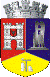 ROMÂNIAJUDEŢUL CLUJCONSILIUL LOCAL AL MUNICIPIULUI DEJStr. 1 Mai nr. 2, Tel.: 0264/211790*, Fax 0264/223260, E-mail: primaria@dej.roNr.25689 din 25.11.2020